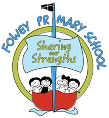 Grammar Progression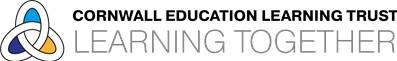 National CurriculumStrandReceptionYear 1Year 2Year 3Year 4Year 5Year 6Vocabularywrite recognisable letters, most of which are correctly formedspell words by identifying the sounds and then writing the sound with letter/sleaving spacesbetween wordsjoining words and joining clauses using "and"expanded noun phrases to describe and specifyextending the range of sentences with more than one clause by using a wider range of conjunctions, including when, if, because, althoughchoosing nouns or pronouns appropriately for clarity and cohesion and to avoid repetitionusing conjunctions, adverbs and prepositions to express time andcause (and place)extending the range of sentences with more than one clause by using a wider range of conjunctions, including when, if, because, althoughchoosing nouns or pronouns appropriately for clarity and cohesion and to avoid repetitionusing conjunctions, adverbs and prepositions to express time andcause (and place)use a thesaurususing expanded noun phrases to convey complicated information conciselyusing modal verbs or adverbs to indicate degrees of possibilityuse a thesaurususing expanded noun phrases to convey complicated information conciselyusing modal verbs or adverbs to indicate degrees of possibilityGrammarwrite simple phrases or sentences that can be read by othersre-read what they have written to check that it makes senseregular plural nounsuffixes (-s, -es)verb suffixes where root word is unchanged (-ing, -ed,-er)un- prefix to change meaning of adjectives/adverbsto combine words to make sentences, including using andSequencingsentences to formsentences with different forms: statement, question, exclamation, commandthe present and past tenses correctly and consistently including the progressive formsubordination(using when, if,using the present perfect form of verbs in contrast to the past tenseform nouns using prefixes (super-, anti-)use the correctform of 'a' or 'an'word families based on common words (solve,using fronted adverbialsdifference between plural and possessive -sStandard English verb inflections (I did vs I done)extended noun phrases, including with prepositionsappropriatechoice of pronounusing relative clauses beginning with who, which, where, when, whose, that or with an implied (i.e. omitted) relative pronounconverting nouns or adjectives into verbsverb prefixesdevices to buildcohesion, includingrecognising vocabulary and structures that are appropriate for formal speech and writing, including subjunctive formsusing passive verbs to affect the presentation of information in a sentenceusing the perfectform of verbs toshort narrativesseparation ofwords with spacessentencedemarcation (. ! ?)capital letters for names and pronoun 'I')that, or because) and co-ordination (using or, and, or but)some features of written Standard Englishsuffixes to form new words (-ful, - er, -ness)sentencedemarcationcommas in listsapostrophes for omission & singular possessionsolution, dissolve, insoluble)or noun to create cohesionadverbials of time, place and numbermark relationships of time and causedifferences in informal and formal languagesynonyms &Antonymsfurther cohesive devices such as grammatical connections and adverbialsuse of ellipsisPunctuationwrite short sentences with words with known sound- letter correspondences using capital letter and full stopbeginning to punctuate sentences using a capital letter and a full stop, question mark or exclamation markusing a capital letter for names of people, places, the days of the week, and the personal pronoun ‘I’learning how to use both familiar and new punctuation correctly, including full stops, capital letters, exclamation marks, question marks, commas for lists and apostrophes for contracted forms and the possessive (singular)using and punctuating direct speech (i.e. Inverted commas)using commas after fronted adverbialsindicating possession by using the possessive apostrophe with singular and plural nounsusing and punctuating direct speech (including punctuation within and surroundinginverted commas)using commas to clarify meaning or avoid ambiguity in writingusing brackets, dashes or commas to indicate parenthesisusing hyphens toavoid ambiguityusing semicolons, colons or dashes to mark boundaries between independent clausesusing a colon to introduce a listpunctuating bullet points consistentlyKey Vocabularyletter, word, phrase, sentenceletter, capital letter, word, singular, plural, sentence, punctuation, full stop, question mark, exclamation marknoun, noun phrase, statement, question, exclamation, command, compound, adjective, verb, suffix, adverb tense (past, present) , apostrophe,commaadverb, preposition conjunction, word family, prefix, clause, subordinate clause, direct speech, consonant, consonant letter vowel, vowel letter, inverted commas (or ‘speech marks’)determiner, pronoun, possessive pronoun, adverbialmodal verb, relative pronoun, relative clause, parenthesis, bracket, dash, cohesion, ambiguitysubject, object, active, passive, synonym, antonym, ellipsis, hyphen, colon, semi-colon, bullet points